ADHESION DÉCOUVERTE (du 10 mars au 10 mai)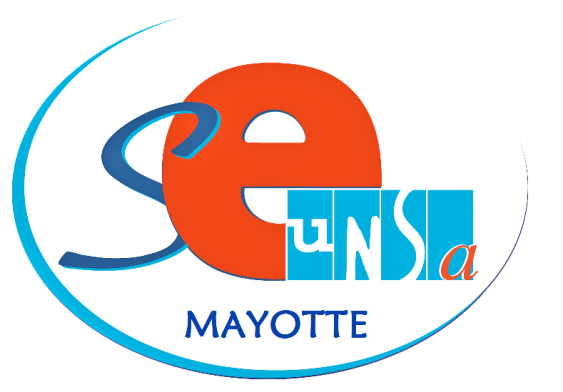 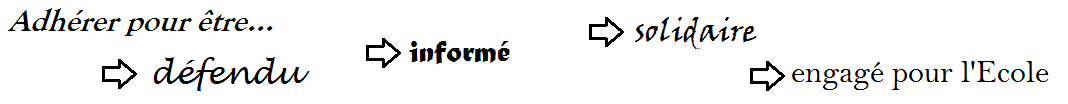   Nouvel(le) adhérent(e)Nom : ………………………………………..….	 Prénom : ……………………………………………………… Nom de jeune fille : .......................................	Né(e) le : ……………………………………………… Adresse personnelle: ……………………………………………………………………………………….………………………. Code postal : ……………	Commune : ………………………………Téléphone : ……………..…….…   Portable : ……………………… Adresse mél personnelle : …………………………………………………… Établissement d'exercice: ……………………………………………………………………………………………………………TITULAIRE: Premier degré    Professeur des écoles   Instituteur     Instituteur d'état à Mayotte    Spécialité (dir, ZIL, ASH, IMF,…) : ………       Second degré   Certifié(e)	 PLP	 Agrégé(e)	 Bi-admissible	 AE      PEGC      CE – EPS	 Prof. EPS	   CPE	 COP	      D CIO        Autre (préciser) : ……………………………………  Discipline : ………………………………NON-TITULAIRE:        Vacataire           Contractuel 	 Enseignant, CE, CPE : …………………………     Autres (AED…) : ……………………………………………………….ENTREE  DANS  LE  METIER:   Etudiant   Suppléant    Echelon 3   Catégorie (PE, PLP, agrégé,…) : …………. Classe normale    Hors classe    Classe except      Temps complet    Temps partiel ………%   CLM, CLD, CFA  ……..……Échelon : ...............			Montant de la cotisation (voir grille ci-dessous)  : ..............euros Mode de paiement:     Prélèvement automatique fractionné – Joindre l’annexe et un RIB           Chèque       Espèces J’adhère au Syndicat des Enseignants, date et signature :	Les informations recueillies sont destinées au fichier syndical. Elles seront utilisées pour vous communiquer des informations syndicales susceptibles de vous concerner. Elles peuvent donner lieu à l’exercice du droit d’accès, conformément à la loi n° 78-17 du 6 janvier 1978 relative à l’Informatique, aux fichiers et  aux libertés.